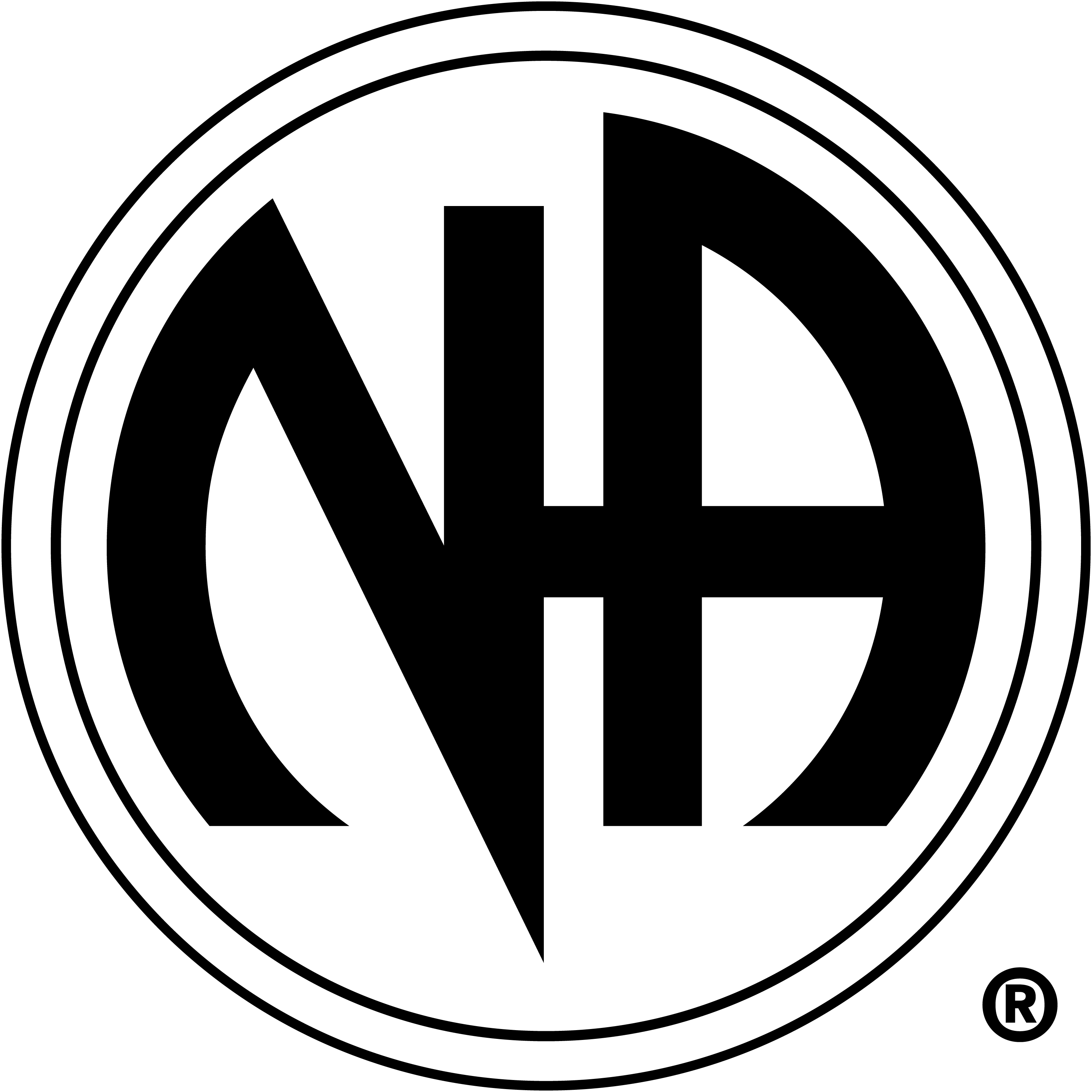 FREEDOM BY THE SEA CONVENTION XIXOur Convention will be held at theCOURTYARD BY MARRIOTT @ CAROLINA BEACH100 CHARLOTTE AVECAROLINA BEACH, NC 28428910-458-2030MARCH 6th, 7th and 8th, 2020For Hotel Reservations Please Call 910-458-2030Room Categories&RatesStandard Room $109.00 PER NIGHTSuite $139.00 PER NIGHTFor Convention Registration Only * Please Send Money Orders Only”Freedom by the SeaP.O. Box 561Wilmington, NC 28402Registration until February 1, 2020 - $25.00, After February 1, 2020 - $30.00T-shirts - $10.00, Long sleeves - $12.00 sizes 2X and up - $15.00Hooded sweatshirts - $20.00 sizes 2X and up - $23.00 Hoodies and Long sleeves t-shirts must be pre-ordered before Jan 01, 2020 Name ___________________________ ________         Registrations ___________Address___________________________________        T-shirts _____   Sizes_____Phone___________________________        Hooded sweatshirts____     Sizes_____ Totals _______Email (For confirmation) ____________________________   (Completely non-refundable)                                                                                      For More Information please contact Val J 910-381- 0846 /  freedombythesearegistration@yahoo.com